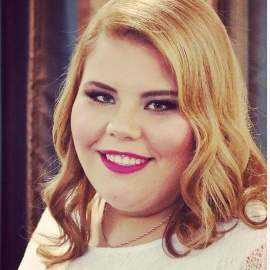 INFORME MENSUAL – DIRECCIÓN GENERAL BRIANDA VIVIAN MARTÍNEZOCTUBREInstituto Sonorense de la JuventudInstituto Sonorense de la JuventudInstituto Sonorense de la JuventudBrianda Vivian MartínezBrianda Vivian MartínezBrianda Vivian MartínezEJE DEL PED2016-2021DESCRIPCIÓN DEACCIONES RELEVANTESIMPACTODIRECTO O ESPERADOE INVERSIÓNEE-4El Instituto Sonorense de la Juventud firmó un convenio de colaboración con el Instituto Tecnológico de Huatabampo (ITHUAPermitirá un mayor trabajo entre ambas instituciones, una mayor penetración de los programas del instituto en las y los estudiantes, y permitirá que las y los jóvenes puedan realizar sus prácticas profesionales y servicio social.EE-4 Firma de convenio Universidad Kino y ISJUVENTUD800 estudiantes de la universidad podrán realizar sus prácticas profesionales reforzando los programas y actividades del ISJUVENTUD y vincularse con áreas de trabajoEE-1Concurso de Debate Político 2017 etapa estatal.27 jóvenes participaron en l concurso de debate político, organizado en Sonora por el ISJUVENTUD y el INE Sonora.EE-1Inauguración de Comedor Poder Joven en Conalep, Nogales. Beneficia a 80 jóvenes en situación vulnerable proporcionándoles desayuno diario por 5 meses.EE-1Promoción de Jóvenes Sonorenses de 100Se promocionaron en aproximadamente 17 universidades del estado entre los municipios de Etchojoa, Huatabampo, Navojoa, Cajeme, Guaymas, Hermosillo, Magdalena, Nogales, entre otros.EE-4Se impartió una Conferencia sobre Prevención de Embarazo en  COBACH Prof. Ernesto López Riesgo. 30 jóvenes recibieron la capacitación la cual fue asistida con bebés virtuales con afectaciones congénitas, esto con tal de prevenir embarazos a edad temprana.EE-1Premiación a las finalistas de la categoría Femenil del torneo de slowpitch +Control.80 jóvenes participaron durante el torneo de slowpitch con una duración de dos meses y medio.